INDICAÇÃO Nº 52/2017Sugere ao Poder Executivo Municipal e aos órgãos competentes, recapeamento e tapa buracos em toda extensão da Rua João Roberto Miller no bairro Parque Planalto. Excelentíssimo Senhor Prefeito Municipal, Nos termos do Art. 108 do Regimento Interno desta Casa de Leis, dirijo-me a Vossa Excelência para sugerir que, por intermédio do Setor competente, que proceda com recapeamento e tapa buracos em toda extensão da Rua João Roberto Miller no bairro Parque Planalto, neste município.Justificativa:Munícipes solicitaram a este vereador a possibilidade de recapeamento total da referida rua, haja vista a grande quantidade de buracos que causam diversos transtornos aos motoristas e pedestres que por ali transitam. Peço que apreciem este pedido em caráter de urgência, pois o local esta praticamente intransitável. Palácio 15 de Junho - Plenário Dr. Tancredo Neves, 09 de janeiro de 2017.Antonio Carlos RibeiroCarlão Motorista-vereador-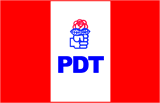 